Aanvraagformulier voor het uitvoeren van werken aan onbevaarbare waterlopen van 2de categorie beheerd door de provincie AntwerpenIntegratie machtiging in omgevingsvergunning Voor het uitvoeren van werken aan onbevaarbare waterlopen heb je steeds een omgevingsvergunning nodig. Voor waterlopen die beheerd worden door de provincie Antwerpen is er ook een machtiging van de deputatie nodig. Om deze machtiging te integreren in de omgevingsvergunning moet de vergunningverlenende overheid (VVO) het gunstige advies met machtigingsvoorwaarden van de provincie Antwerpen dienst Integraal Waterbeleid (DIW) opnemen in de vergunning. Een aparte machtiging is enkel nodig wanneer de werken wel vergund werden, maar niet gemachtigd. Dat is het geval wanneer de omgevingsvergunning werd afgeleverd zonder dat een gunstig advies met machtigingsvoorwaarden van DIW werd opgenomen.Om te mogen starten met de uitvoering van de werken moet je zowel de omgevingsvergunning als de (al dan niet geïntegreerde) machtiging hebben.AanvraagVult dit formulier digitaal in en mail het naar diw@provincieantwerpen.be. Je geeft alle vereiste documenten een betekenisvolle naam en voegt ze als aparte bijlagen toe.IdentificatieOmgevingsvergunningJe kunt met dit formulier enkel een afzonderlijke machtiging aanvragen voor werken waarvoor reeds een omgevingsvergunning werd afgeleverd. Vul daarom hier het omgevingsloketnummer en de beslissingsdatum van de omgevingsvergunning in.Voor deze werken werd reeds een omgevingsvergunning afgeleverd op   Het nummer van deze vergunning is OMV .AanvragerNatuurlijke persoon of rechtspersoon: Straat + huisnummer: Postcode + gemeente: Telefoonnummer: E-mailadres: Locatie van de werkenStraat + huisnummer: Postcode + gemeente: Kadastrale gegevens: afdeling   sectie nummer(s) Rechtstoestand aanvrager t.o.v. locatie van de werken eigenaar huurder/pachter andere: Uit te voeren werkenAard van de werkenSelecteer hieronder de werken die je wilt uitvoeren. Vereiste bijlagenDeze documenten voeg je als aparte bijlagen bij de aanvraag. Geef iedere bijlage een betekenisvolle naam. een omgevings- of liggingsplan (vb. stratenplan) in pdf-formaat, met duidelijke aanduiding van het perceel waarop de aanvraag betrekking heeft uitvoeringsplannen (grondplan en dwarsdoorsnede) in .pdf of .dwg rekennota (enkel voor aansluiten lozingspunt) precadplan (enkel voor verlegging) berekening oppervlaktes (enkel voor verlegging)MotivatieLeg omstandig uit wat de werken inhouden en waarom ze noodzakelijk zijn.OndertekeningHierbij bevestig ik dat ik dit formulier naar waarheid heb ingevuld. Ik voeg de vereiste bijlagen als aparte documenten toe aan mijn aanvraag.Privacy disclaimer​​​​​​​De door u verstrekte gegevens zullen door de provincie Antwerpen, met maatschappelijke zetel Koningin Elisabethlei 22, 2018 Antwerpen, worden verwerkt conform de toepasselijke wetgeving inzake privacy.  De opgegeven gegevens zullen uitsluitend worden gebruikt voor de verwerking van deze aanvraag.Uw gegevens zullen niet worden doorgegeven aan derden. U heeft o.a. het recht om uw gegevens te raadplegen, te verbeteren en te wissen. Voor meer informatie en voor de uitoefening van uw rechten verwijzen wij u door naar onze website waar u onze privacyverklaring kunt vinden: https://www.provincieantwerpen.be/over-deze-website/privacy.html.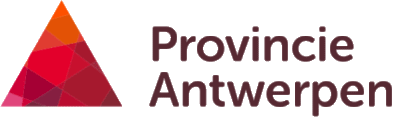  INTEGRAAL WATERBELEID Leefmilieu WerkOpmerking OverwelvingLengte:  Aansluiting lozingspuntBezorg een rekennota (lozingsdebiet, buffering)te respecteren normen staan in het beleidskader wateradvies Aansluiten onttrekkingspunt (tapping)Machtiging geldt enkel voor de constructie. Om te mogen onttrekken moet je melding doen via www.wateronttrekking.beKruising Huisaansluiting Bedrijfsaansluiting Herprofilering Taludversterking BodemversterkingLengte: Lengte:  Plaatsing constructie in waterloop (stuw, bodemval, knijp, …)Omschrijf:  VerleggingBezorg een precadplan (in .pdf of .dwg) opgemaakt door een erkend landmeter, met afgeschaft tracé in geel, nieuw tracé in rood en behouden tracé in groen.Bezorg een berekening oppervlaktes verlaten bedding en nieuwe bedding ihkv de noodzakelijke grondoverdracht. AndereOmschrijf: Plaats en datumNaam en handtekening